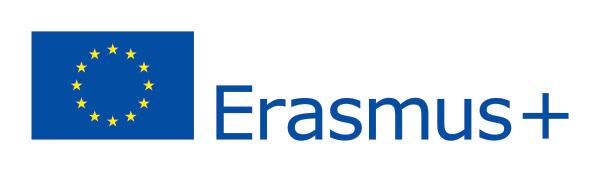 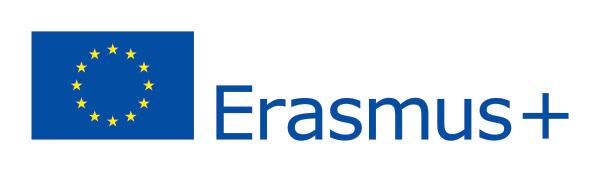 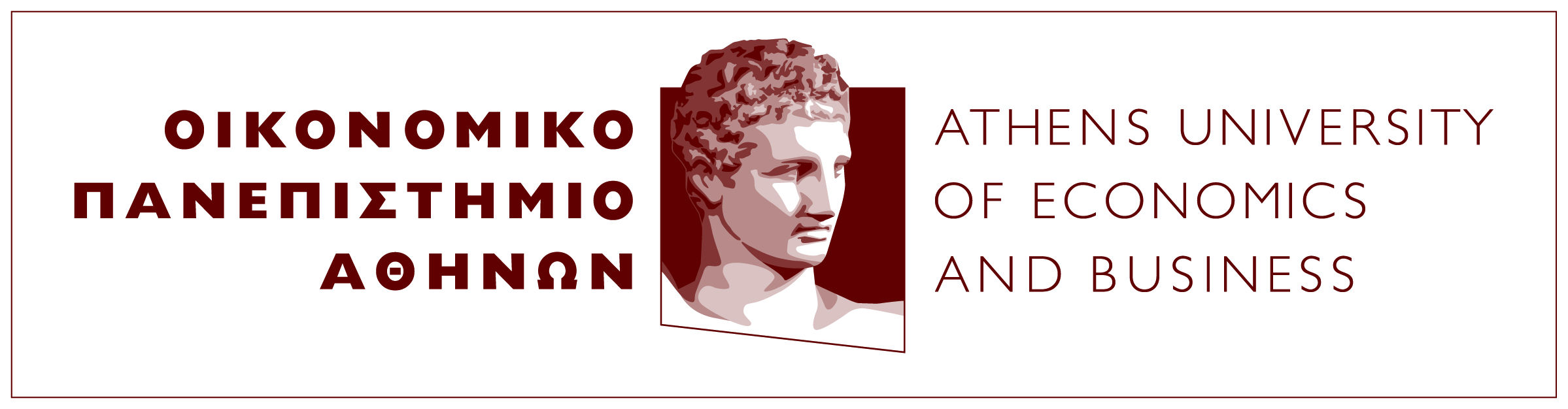 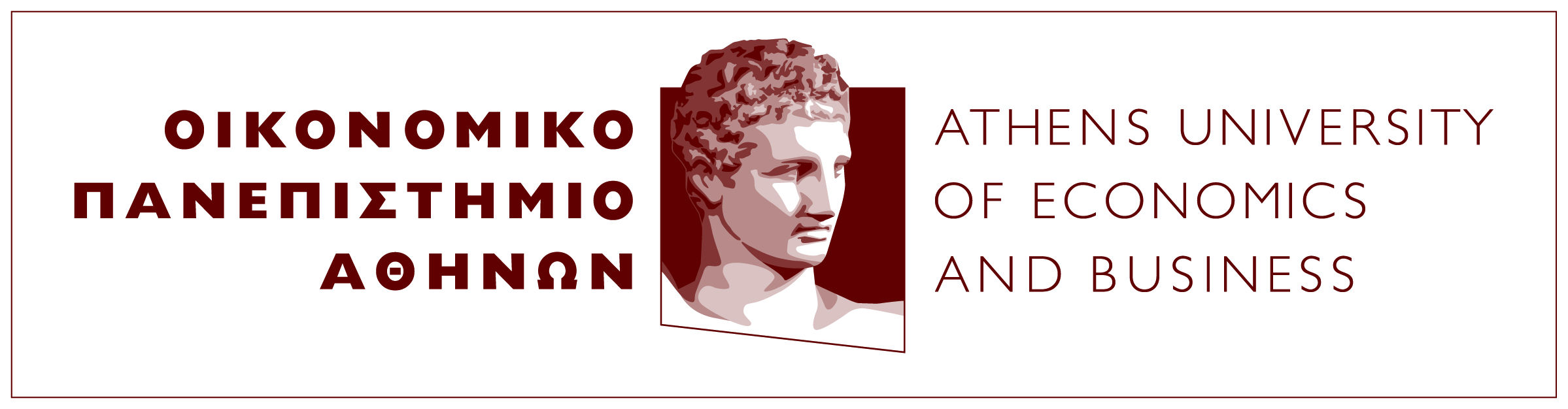 ΠΡΟΓΡΑΜΜΑ ERASMUS+ ΔΙΕΘΝΗΣ ΚΙΝΗΤΙΚΟΤΗΤΑ  (ERASMUS+ INTERNATIONAL CREDIT MOBILITY PROGRAM)ΚΙΝΗΤΙΚΟΤΗΤΑ ΔΙΔΑΚΤΙΚΟΥ/ ΔΙΟΙΚΗΤΙΚΟΥ ΠΡΟΣΩΠΙΚΟΥΓΙΑ ΔΙΔΑΣΚΑΛΙΑ/ΕΠΙΜΟΡΦΩΣΗΓΙΑ ΤΟ ΑΚΑΔΗΜΑΪΚΟ  ΕΤΟΣ 2022-23(Σημείωση: Παρακαλείσθε να συμπληρώσετε ανάλογα με την περίπτωση)ΑΙΤΗΣΗ•	Ονοματεπώνυμο: …………………………………………………………………………………..•	Έτος γέννησης: ……………………………………………………………………………………….•	Διεύθυνση: …………………………………… Τ.Κ: …….…. Πόλη: ………………...........•	Τηλ. Εργασίας: …………………….…. Κινητό: ……………………………….................•	Φαξ: …………………………… e-mail: ………………....…………………………………………•	Ιδιότητα: …………………………………………………………………………………………………•	Τμήμα/Υπηρεσία του ΟΠΑ: …....………………………………………………………………•	Διάρκεια επιμόρφωσης: ....................... (συνεχόμενες εργάσιμες ημέρες: 5) •	Διάρκεια διδασκαλίας: .......................... (συνεχόμενες εργάσιμες ημέρες: 5 και τουλάχιστον 8 ώρες διδασκαλίας συνολικά)•	Ημερομηνίες επιμόρφωσης/διδασκαλίας: από ……………… έως ...……………•	Ημερομηνίες μετακίνησης: από ……………………………….. έως …………………….•	Επιθυμητή χώρα/πόλη προορισμού …………..………………………..…………………•	Ειδικές ανάγκες: ………………………………………………………………………………………Ημερομηνία:Υπογραφή: